ALAIN STUTZ6, avenue Mac Mahon       Président de Juris-Consultes Associés    Tél. : 33-1 82 15 80 0775017 PARIS                    Ancien Elève de L'E. N.I. Attorney at LawE-mail : a.stutz@yahoo.fr    Avocat à la Cour de Paris en Retraite  Cel : 33 6 67 89 07 70                                                     Madame Michèle HAGEGE – BOUSKILA                                                                  19 Blvd Mal Franchet d'Esperey                                                                  Résidence la Tour des Ailes n°15                                                                03200 VICHY Par Mail                                                  Paris, le 29 mai 2013Ref : Richard BOUSKILA  C/ SANTE Madame , Je défends bec et ongle votre fils, pour de grosses affaires en particulier aux USA où les sommes en causes sont très importantes. Je vous remercie de laisser faire ce dernier et vous mêler au minimum de ses affaires. A titre de garantie, pour vous, je m’engage à  vous rembourser, sur son compte ING Direct avant fin juin, la somme de 3.000 € , que vous me restituerez, je l’espère avec excuses lorsque j’aurai obtenu, à son profit les dommages –intérêts se montant à au moins 1 million de USD.  A votre disposition,  Recevez, Madame, mes hommages et  l’assurance de ma sincère et dévouée considération, 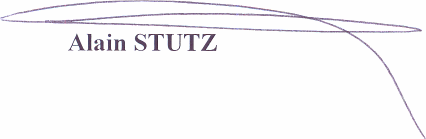 